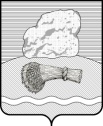 РОССИЙСКАЯ ФЕДЕРАЦИЯКалужская областьДуминичский районАдминистрация сельского поселения«Село Маклаки» ПОСТАНОВЛЕНИЕ  02 июня  2021г.                                                                                           №23О внесении изменений в Постановление администрации сельского поселения «Село Маклаки» №52 от 18.11.2016г. «Об утверждении муниципальной программы «Развитие муниципальной службы сельского поселения «Село Маклаки» на 2017 – 2022 годы»       На основании статьи 179 Бюджетного кодекса Российской Федерации,  руководствуясь Федеральным законом №131-ФЗ от 06.10.2003г «Об общих принципах организации местного самоуправления в Российской Федерации»,  Постановлением администрации сельского поселения «Село Маклаки» от 21.10.2013г №31««Об утверждении Порядка принятия решений о разработке муниципальных программ сельского поселения «Село Маклаки», их формирования и реализации и Порядка проведения оценки эффективности реализации муниципальных программ сельского поселения «Село Маклаки»»,  в соответствии с Уставом сельского поселения «Село Маклаки»   ПОСТАНОВЛЯЮ:Внести  в Постановление администрации сельского поселения «Село Маклаки» от 18.11.2016г. №52 «Об утверждении муниципальной программы «Развитие муниципальной службы сельского поселения»Село Маклаки» на 2017-2022 годы» (редакция №29 от 09.08.2017г.; №43 от 15.11.2017г.; №58 от 26.12.2017г; №5 от 25.01.2018г; №26 от 09.06.2018г.;№8 от 26.02.2019г.; №41 от 20.12.2019г.; №1 от 10.01.2020г., №9 от 14.02.2020г. №26 от 30.07.2020г; №43 от 09.12.2020; №48от 28.12.2020г)  следующие изменения: Пункт 6 в таблице паспорта программы «Объемы финансирования муниципальной программы за счет всех источников финансирования» изложить в новой редакции:1.3. Таблицу «Объем финансовых ресурсов, необходимых для реализации муниципальной программы «Развитие муниципальной службы сельского поселения «Село Маклаки» на 2017-2022 годы» изложить в новой редакции: 1.4.Таблицу « Перечень программных мероприятий программы «Развитие муниципальной службы сельского поселения «Село Маклаки» на 2017-2022 годы»  изложить в новой редакцииНастоящее постановление вступает в силу после его официального обнародования и подлежит размещению в информационно- телекоммуникационной сети «Интернет» на официальном сайте администрации сельского поселения «Село Маклаки» http:// maklaki.ru. Контроль за исполнением настоящего постановления оставляю за собой.Глава администрацииСП «Село Маклаки»                                                                        Л.И.Карпунина6. Объемы финансирования            
муниципальной программы за счет всех источников финансирования      Общий объем финансирования Программы составляет  10 363 347,76 тыс. рублей. Программа финансируется за счет средств местного бюджета.По годам:2017г. – 1 535 341 тыс.руб.2018 г. –1 792 382 тыс. руб. 2019 г. –  1 967 503 тыс. руб.            2020 г. –  1 894 678,74 тыс.руб.2021 г. –   1 494 843,02 тыс. руб.2022г. – 1 678 600 тыс. руб.№Наименование показателей2017год2018 год2019 год2020 год2021 год2022 годСуммарное значение финансовых ресурсов, всего1 535 3411 792 3821 967 5031 894 678,741 494 843,021 678 600в том числе- средства бюджета сельского поселения1 535 3411 792 3821 967 5031 894 678,741 494 843,021 678 600 - иные источникиИтого:1 535 3411 792 3821 967 5031 894 678,741 494 843,021 678 600№ п/пНаименование мероприятийСроки реализацииСумма расходов тыс. руб.в том числе по годам, тыс.руб. в том числе по годам, тыс.руб. в том числе по годам, тыс.руб. в том числе по годам, тыс.руб. в том числе по годам, тыс.руб. в том числе по годам, тыс.руб. № п/пНаименование мероприятийСроки реализацииСумма расходов тыс. руб.2017201820192020202120221.Формирование резервного фонда2017-202273 00010 00010 00010 00010 00010 00010 0002.Содержание администрации2017-202210 439 434,741 525 3411 782 3821 957 5031 884 678,741 484 843,021 668 6003.Проведение выборов и референдумов2017-202217 468---17 468--ИТОГО2017-202210 512 434,741 535 3411 792 3821 967 5031 894 678,741 494 843,02 1 678 600